Vous êtes l’entraineur d’un club d’athlétisme des Hauts de France, et votre club a eu gratuitement un engagement pour courir au marathon de New York de novembre 2020.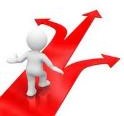 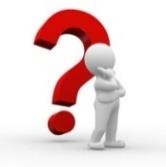 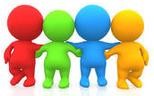 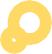 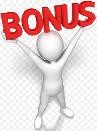 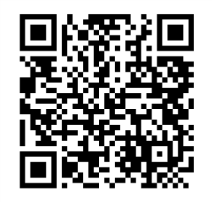 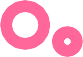 Le président du club vous demande de sélectionner l’athlète qui est susceptible de représenter au mieux votre club à cette course. Il vous transmet les temps des deux candidats en lice pour ce marathon.Voici les neufs derniers temps (en minutes) que ces deux coureurs ont effectués sur 10 kilomètres :Moi, je pense que ce sera Usain qui va être choisi, il a tellementprogressé !Oh que non, Karl c’est le plus fort, il a réalisé le meilleur temps du club !Problématique : Selon vous, qui d’Usain ou de Karl est-il le plusjudicieux de sélectionner pour participer au marathon de New York 2020 ?(Bonus)Réaliser le budget prévisionnel de ce déplacement. Afin de vous aider différents documents sont à votre disposition  avec les tarifs des vols, les hôtels/restaurants. 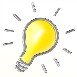 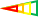 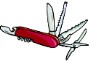 Partie A : Détermination d’un indicateur statistique à tendance centrale : la moyenne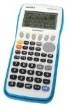 Déterminer les moyennes des temps obtenus par chaque athlète à l’aide de la fonction statistique dela calculatrice.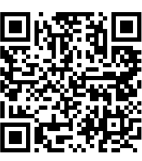 Coupe de pouce  :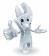 Indiquer ci-dessous les moyennes arrondies au dixième.L’indicateur statistique « moyenne » est-il suffisant pour sélectionner l’athlète le plus performant ? Justifier laréponse.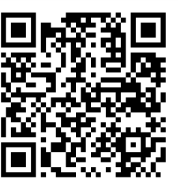 Les moyennes des 2 athlètes sont identiques, l’indicateur statistique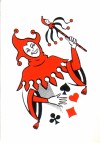 « moyenne » n’est pas suffisant. Cet indicateur donne une information sur la tendance générale et est influencée par les valeurs extrêmes,il ne donne aucune d’information sur la répartition des valeurs.Partie B : Comparaison des performances de chaque athlèteLe président du club a représenté les résultats des neufs derniers temps effectués par Usain et Karl par deux diagrammes en boite à moustaches.À partir des deux diagrammes en boite à moustaches, compléter le tableau ci-dessous en arrondissant les résultats au dixième.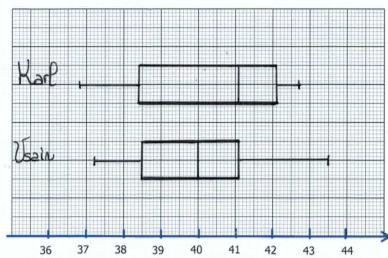 Quel athlète parait le plus performant pour représenter votre club à l’épreuve du marathon de New York ?Justifier la réponse.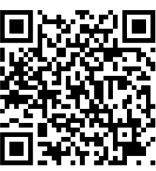 L’athlète le plus performant est Usain. En effet, il possèdeun écart interquartile plus faible que Karl, il semble donc être plus régulier dans ses performances.On remarque que malgré des valeurs extrêmes moins intéressantes que Karl (temps minimum et temps maximum supérieurs à ceux de Karl), Usain possède une médiane inférieure à Karl ainsi qu’un écart interquartile inférieurPartie C : Comparaison des performances de chaque athlète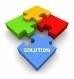 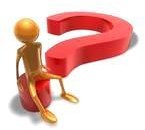 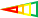 Bonus : Réaliser le budget prévisionnel de ce déplacement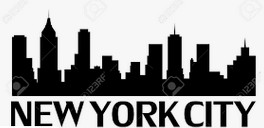 Quels sont les critères demandés à respecter pour organiser le voyage ?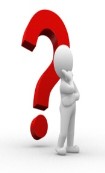 Budget maximum de 4 500€, 2 Personnes (l’athlète et l’entraineur), réservation de l’hôtel pour 2 personnes et de la compagnie aérienne (vol A/R pour 2 personnesRédiger votre résolution à cette problématique à l’aide de la feuille ci-dessous.Le départ pour New York se fera de Province et non de Paris, il faut donc prévoir430€/personne pour les taxes aériennes Soit 430 × 2 = 860 €Différents choix de formules sont envisageables, cependant on privilégiera la formule permettant de rester le plus longtemps à New York afin de profiter de ce voyage.Il convient donc de retenir l’hôtel WEST SIDE YMCA 2* Avec un séjour de 6 nuits/8 jours, pour 2 personnes à 1670€/personne :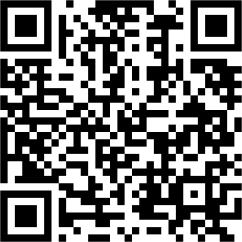 Calcul : 1670×2 + 860€ (taxes aériennes) = 4 200€Avec possibilités de réaliser des excursions :-Tour historique de Downtown Manhattan : 80€/personne soit 160€ pour 2 personnes-Visite de Brooklyn, Dumbo, Williamsburg : 50€/personne soit 100€ pour 2 personnesTotal du séjour : 4200 + 160 + 100 = 4 460€Séquence :Classe :Grand sujet :Thématique :101BPVie sociale et loisirsPréparer une compétition sportiveQuestion cléQuel athlète faut-il sélectionner pour participer au marathon de New York 2020 ?Quel athlète faut-il sélectionner pour participer au marathon de New York 2020 ?Domaine :Module :Connaissance :Statistiques & ProbabilitésStatistiques & Probabilités1.1. StatistiquesDiagramme en boite à moustaches